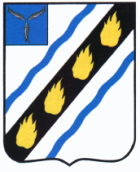 СОВЕТСКОЕ МУНИЦИПАЛЬНОЕ ОБРАЗОВАНИЕСОВЕТСКОГО МУНИЦИПАЛЬНОГО РАЙОНАСАРАТОВСКОЙ ОБЛАСТИСОВЕТ ДЕПУТАТОВтретьего созываР Е Ш Е Н И Еот 20.12.2017 № 242   р.п. СоветскоеОб утверждении муниципальной программы «Комплексное развитие социальной инфраструктуры Советского муниципального образования Советского муниципального района  на 2018-2028 годы»В соответствии с Федеральным законом от 06.10.2003 № 131-ФЗ «Об общих принципах организации местного самоуправления в Российской Федерации», постановлением Правительства РФ от 01.10.2015 № 1050 «Об утверждении требований к программам комплексного развития социальной инфраструктуры поселений, городских округов», Генеральным планом Советского муниципального образования Советского муниципального района и руководствуясь Уставом Советского муниципального образования Советского муниципального района Саратовской области, Совет депутатов Советского муниципального образования РЕШИЛ:1. Утвердить муниципальную программу «Комплексное развитие социальной инфраструктуры Советского муниципального образования Советского муниципального района на 2018-2028 годы» согласно приложению.2. Настоящее решение вступает в силу со дня официального обнародования в установленном порядке. Глава Советскогомуниципального образования 						       С.А. КагаковПриложение к решениюСовета депутатовот 20.12.2017 № 242  МУНИЦИПАЛЬНАЯ ПРОГРАММА"Комплексное развитие социальной инфраструктуры Советского муниципального образования Советского муниципального района 
на 2018-2028 годы"
р.п. Советское2017 годПаспорт муниципальной программы«Комплексное развитие социальной инфраструктуры Советского муниципального образования Советского муниципального района на 2018-2028 годы»1. Характеристика существующего состояния социальной инфраструктурыНеобходимость реализации закона № 131-ФЗ от 06.10.2003 «Об общих принципах организации местного самоуправления в Российской Федерации» актуализировала потребность местных властей в разработке эффективной стратегии развития на уровне отдельных сельских поселений.Стратегический план развития сельского поселения отвечает потребностям и проживающего на его территории населения, и объективно происходящих на его территории процессов. Программа комплексного развития социальной инфраструктуры Советского МО (далее – Программа) содержит чёткое представление о стратегических целях, ресурсах, потенциале и об основных направлениях социального развития поселения на среднесрочную перспективу. Кроме того, Программа содержит совокупность увязанных по ресурсам, исполнителям и срокам реализации мероприятий, направленных на достижение стратегических целей социального развития муниципального образования.Цели развития муниципального образования и программные мероприятия, а также необходимые для их реализации ресурсы, обозначенные в Программе, могут ежегодно корректироваться и дополняться в зависимости от складывающейся ситуации, изменения внутренних и внешних условий.Разработка настоящей Программы обусловлена необходимостью определить приоритетные по социальной значимости стратегические линии устойчивого развития Советского муниципального образования - доступные для потенциала территории, адекватные географическому, демографическому, экономическому, социокультурному потенциалу, перспективные и актуальные для социума муниципального образования. Программа устойчивого развития направлена на осуществление комплекса мер, способствующих стабилизации и развитию экономики, повышению уровня занятости населения, решению остро стоящих социальных проблем.Главной целью Программы является повышение качества жизни населения. Благоприятные условия для жизни населения - это возможность полноценной занятости, получения высоких и устойчивых доходов, доступность широкого спектра социальных услуг, соблюдение высоких экологических стандартов жизни. 1.1 Общая характеристика Советского муниципального образованияСоветское муниципальное образование расположено в левобережье Саратовской области, в северо-западной части Советского района.Р.п. Советское – рабочий поселок районного подчинения, центр одноименного муниципального образования, расположенный на левом берегу р. Большой Караман, в от районного центра р.п. Степное и  от железнодорожной станции.Площадь муниципального образования (современное состояние) составляет примерно246,2 км2.Население насчитывает 3280 человекна 01.09.2017 год.1.2 Развитие отраслей социальной сферыПрогнозом на 2018 год и на период до 2028 года определены следующие приоритеты социального развития Советского муниципального образования Советского муниципального района:-повышение уровня жизни населения Советского муниципального образования, в т.ч. на основе развития социальной инфраструктуры;-улучшение состояния здоровья населения на основе доступной широким слоям населения медицинской помощи и повышения качества медицинских услуг;-создание условий для гармоничного развития подрастающего поколения в Советскогом муниципальном образовании;-сохранение культурного наследия.1.3 КультураПредоставление услуг населению в области культуры в Советском муниципальном образовании осуществляют:- Советский сельский Дом культуры;- Советский библиотечный филиал.В учреждениях работает 10 человек, из них 8 специалистов. В 2014 году на базе Советского СДК создан центр немецкой культуры, который осуществляет работу по сохранению традиций немецкой культуры и музейных экспонатов, создана взрослая вокальная группа «Раздолье». Советский библиотечный филиал имеет книжный фонд - 18880 экз., читателей - 1782 чел; книговыдача - 26136 экз., посещений - 14968 чел., мероприятий — 120.В учреждениях культуры созданы взрослые и детские художественные коллективы, работают кружки для детей и молодежи различных направлений.Одним из основных направлений работы является работа по организации досуга детей, подростков и молодежи, это: проведение интеллектуальных игр, дней молодежи, уличных и настольных игр, викторин и т.д.Задача в культурно-досуговых учреждениях - вводить инновационные формы организации досуга населения и  увеличить процент охвата населения.р.п. Советское исполняет роль центра повседневного обслуживания жителей городского поселения, поэтому необходимо дальнейшее развитие сети учреждений, занимающихся сохранением и пропагандой культурного наследия района и развитием культурных связей на уровне муниципального образования, района и области.Кроме того, учреждения культуры будут дополняться новыми видами учреждений (центры досуга, компьютерные клубы, дискотеки и т.д.) и другими объектами познавательно-развлекательного назначения. Их размещение предлагается как в отдельно стоящих зданиях, так и в составе многофункциональных центров.Проведение этих мероприятий позволит увеличить обеспеченность населения сельского поселения культурно-досуговыми учреждениями и качеством услуг.1.4 Физическая культура и спортПредоставление услуг населению в области физической культуры и спорта в Советском  муниципальном образовании осуществляют:- физкультурно-оздоровительный комплекс;- стадион;- спортивная площадка.На спортивных объектах проводятся игры и соревнования по волейболу, баскетболу, футболу, мини-футболу,  военно-спортивные соревнования и т.д.В зимний период любимыми видами спорта среди населения является катание на лыжах и конькахНеобходимо обустройство хоккейной площадки в р.п. Советское.Стратегической целью реформирования физической культуры и спорта, формирования здорового образа жизни является улучшение здоровья населения, эффективное использование средств физической культуры и спорта по предупреждению заболеваний, поддержанию высокой работоспособности людей.Важнейшими приоритетными направлениями развития физкультуры и спорта являются:-реконструкция спортивных объектов;-проведение массовых спортивных мероприятий;-разработка и реализация мер по развитию спортивных клубов по месту жительства детей, подростков и молодежи;-создание досугово - оздоровительных и реабилитационных центров для инвалидов по месту жительства.1.5. ОбразованиеПредоставление услуг населению в области образования в Советском муниципальном образовании осуществляют:- МБОУ – СОШ;-МБОУ – детский сад «Солнышко»;- МБОУ – детский сад «Красная Шапочка».В образовательных учреждениях Советского муниципального образования работают 72 работника (в школе – 31, в детских садах – 41). Для получения общего образования на территории Советского муниципального образования созданы все необходимые условия.2.Перечень мероприятий, сроки и этапы реализации муниципальной программы, основные исполнителиСистема программных мероприятий предусматривает мероприятия, направленные на реализацию поставленных целей и задач (согласно приложению). Для успешного осуществления намеченных программных мероприятий необходимо осуществлять финансирование объектов в соответствии с целевым назначением через заказчиков программы.Перечень основных мероприятий муниципальной программы указан в приложении № 1 к программе.	Реализация мероприятий Программы планируется на период с 2018 года по  2028 год. Актуализация Программы осуществляется не реже 1 раза в год.	Основными исполнителями муниципальной программы являются:- администрация Советского муниципального образования;- управление образования администрации Советского муниципального района;- управление культуры администрации Советского муниципального района;- население Советского муниципального образования.3.Объемы и источники финансирования мероприятий муниципальной программыВ рамках программы предусматривается финансирование мероприятий за счет следующих источников (прогнозно): - средства  областного  и  местных  бюджетов;- средства кредитных организаций и иные заемные средства, используемые для кредитования объектов социальной сферы; - частные инвестиции на модернизацию объектов  социальной сферы. Общий объем финансирования подпрограммы составляет  8959,0 тыс. рублей, из них: средства федерального бюджета – 0 тыс. рублей (прогнозно); средства областного бюджета – 0 тыс. рублей (прогнозно); средства местного бюджета - 0 тыс. рублей (прогнозно); средства из внебюджетных источников составят 8959,0тыс. рублей (прогнозно). Объемы финансирования являются прогнозными и подлежат ежегодной корректировке исходя из наличия источников ассигнований.4.Оценка социально-экономической эффективности мероприятий, и соответствие результатов нормативным индексам	За период осуществления Программы будет создана база для реализации стратегических направлений развития поселения, что позволит ей достичь высокого уровня социального развития: - Улучшение культурно - досуговой деятельности будет способствовать формированию здорового образа жизни среди населения, позволит приобщить широкие слои населения к культурно-историческому наследию;- Устойчивое развитие социальной инфраструктуры поселения.Реализация Программы позволит: 1) повысить качество жизни жителей сельского поселения; 2) привлечь население поселения к непосредственному участию в реализации решений, направленных на улучшение качества жизни; 3) повысить степень социального согласия, укрепить авторитет органов местного самоуправления.5. Организация управления за реализацией муниципальной программы, и контроля за ее исполнениемОрганизация и контроль реализации мероприятий Программы осуществляется в соответствии с федеральным законодательством, нормативно- правовыми актами органов власти Саратовской области и органов местного самоуправления Советского муниципального района и Советского муниципального образования. Мониторинг реализации Программы осуществляется отделом по молодежной политике, физкультуре и спорту и социальным вопросам администрации Советского муниципального района. Верно:Секретарь Совета депутатов 						         С.А. СупоняПриложение к ПрограммеПеречень мероприятий муниципальной программы «Комплексное развитие социальной инфраструктуры Советского муниципального образования Советского муниципального района на 2018-2028 годы»Верно:Секретарь Совета депутатов													С.А. СупоняНаименование программы:Муниципальная программа «Комплексное развитие социальной инфраструктуры Советского муниципального образования Советского муниципального района на 2018-2028 годы»Основание разработки программы:- Градостроительный Кодекс Российской Федерации, - Федеральный Закон № 131-ФЗ от 06.10.2003 «Об общих принципах организации местного самоуправления в Российской Федерации»,- Генеральный план Советского муниципального образования Советского района,- Устав Советского муниципального образования Советского района.Заказчик программы:Администрация Советского муниципального районаРазработчик программы:Администрация Советского муниципального образованияЦель программы:Развитие социальной инфраструктуры Советского муниципального образованияЗадачи программы:1. Создание правовых, организационных и экономических условий для перехода к устойчивому социальному развитию поселения, эффективной реализации полномочий органов местного самоуправления;2. Развитие и расширение информационно-консультационного и правового обслуживания населения;3. Развитие социальной инфраструктуры, образования, здравоохранения, культуры, физкультуры и спорта: повышение роли физкультуры и спорта в деле профилактики правонарушений, преодоления распространения наркомании и алкоголизма;4.Сохранение объектов культуры и активизация культурной деятельности.Сроки реализации Программы:2018-2028  годыОсновные исполнители программы:- администрация Советского муниципального образования;- администрация Советского муниципального района (по согласованию);- управление образования администрации Советского муниципального района (по согласованию);- управление культуры администрации Советского муниципального района (по согласованию);- население муниципального образования Советского муниципального района (по согласованию).Целевые показатели (индикаторы) обеспеченности населения объектами социальной инфраструктуры- улучшение уровня качества образования;- повышение уровня и качества оказания медицинской помощи в дошкольных учреждениях;- улучшение культурно-досуговой деятельности муниципального образования;- устойчивое развитие социальной инфраструктуры поселения.Объемы и источники финансирования Программы (тыс. руб.)Программа финансируется из местного, районного, областного и федерального бюджетов, инвестиционных ресурсов предприятий, организаций, предпринимателей.Общий объем финансирования подпрограммы составляет 8959,0 тыс. рублей, из них: средства федерального бюджета – 0 тыс. рублей (прогнозно); средства областного бюджета – 0 тыс. рублей (прогнозно); средства местного бюджета - 0 тыс. рублей (прогнозно); средства из внебюджетных  источников составят 8959,0тыс. рублей (прогнозно). Система контроля за исполнением ПрограммыАдминистрация Советского муниципального районаОжидаемые результаты ПрограммыРеализация Программы позволит:1) повысить качество жизни жителей муниципального образования; 2) привлечь население к непосредственному участию в реализации решений, направленных на улучшение качества жизни; 3) повысить степень социального согласия, укрепить авторитет органов местного самоуправления;4) повысить благоустройство муниципального образования;5) сформировать современный привлекательный имидж муниципального образования.№Наименование мероприятияГодВсего,тыс. руб.В том числе по годам реализации (прогнозно)В том числе по годам реализации (прогнозно)В том числе по годам реализации (прогнозно)№Наименование мероприятияГодВсего,тыс. руб.за счет средств областного бюджетаза счет средств местного бюджетаза счет внебюджетных источников1Приобретение мультимедийного проектора МБОУ-СОШ р.п. Советское201854,00,00,054,01Приобретение мультимедийного проектора МБОУ-СОШ р.п. Советское201936,00,00,036,01Приобретение мультимедийного проектора МБОУ-СОШ р.п. Советское202018,00,00,018,01Приобретение мультимедийного проектора МБОУ-СОШ р.п. Советское202118,00,00,018,01Приобретение мультимедийного проектора МБОУ-СОШ р.п. Советское202218,00,00,018,01Приобретение мультимедийного проектора МБОУ-СОШ р.п. Советское202318,00,00,018,01Приобретение мультимедийного проектора МБОУ-СОШ р.п. Советское202418,00,00,018,01Приобретение мультимедийного проектора МБОУ-СОШ р.п. Советское202518,00,00,018,01Приобретение мультимедийного проектора МБОУ-СОШ р.п. Советское202618,00,00,018,01Приобретение мультимедийного проектора МБОУ-СОШ р.п. Советское202718,00,00,018,01Приобретение мультимедийного проектора МБОУ-СОШ р.п. Советское202818,00,00,018,02Приобретение компьютерной техники МБОУ-СОШ р.п. Советское 201840,00,00,040,02Приобретение компьютерной техники МБОУ-СОШ р.п. Советское 201940,00,00,040,02Приобретение компьютерной техники МБОУ-СОШ р.п. Советское 202040,00,00,040,02Приобретение компьютерной техники МБОУ-СОШ р.п. Советское 202140,00,00,040,02Приобретение компьютерной техники МБОУ-СОШ р.п. Советское 202240,00,00,040,02Приобретение компьютерной техники МБОУ-СОШ р.п. Советское 202340,00,00,040,02Приобретение компьютерной техники МБОУ-СОШ р.п. Советское 202440,00,00,040,02Приобретение компьютерной техники МБОУ-СОШ р.п. Советское 202540,00,00,040,02Приобретение компьютерной техники МБОУ-СОШ р.п. Советское 202640,00,00,040,02Приобретение компьютерной техники МБОУ-СОШ р.п. Советское 202740,00,00,040,02Приобретение компьютерной техники МБОУ-СОШ р.п. Советское 202840,00,00,040,03Приобретение спортивного оборудования МБОУ-СОШ р.п. Советское2018100,00,00,0100,03Приобретение спортивного оборудования МБОУ-СОШ р.п. Советское2019100,00,00,0100,03Приобретение спортивного оборудования МБОУ-СОШ р.п. Советское2020100,00,00,0100,03Приобретение спортивного оборудования МБОУ-СОШ р.п. Советское2021100,00,00,0100,03Приобретение спортивного оборудования МБОУ-СОШ р.п. Советское2022100,00,00,0100,03Приобретение спортивного оборудования МБОУ-СОШ р.п. Советское2023100,00,00,0100,03Приобретение спортивного оборудования МБОУ-СОШ р.п. Советское2024100,00,00,0100,03Приобретение спортивного оборудования МБОУ-СОШ р.п. Советское2025100,00,00,0100,03Приобретение спортивного оборудования МБОУ-СОШ р.п. Советское2026100,00,00,0100,03Приобретение спортивного оборудования МБОУ-СОШ р.п. Советское2027100,00,00,0100,03Приобретение спортивного оборудования МБОУ-СОШ р.п. Советское2028100,00,00,0100,04Приобретение комплекта мебели для начальной школы МБОУ-СОШ р.п. Советское201890,00,00,090,04Приобретение комплекта мебели для начальной школы МБОУ-СОШ р.п. Советское201990,00,00,090,04Приобретение комплекта мебели для начальной школы МБОУ-СОШ р.п. Советское202090,00,00,090,04Приобретение комплекта мебели для начальной школы МБОУ-СОШ р.п. Советское202190,00,00,090,04Приобретение комплекта мебели для начальной школы МБОУ-СОШ р.п. Советское202290,00,00,090,04Приобретение комплекта мебели для начальной школы МБОУ-СОШ р.п. Советское20230,00,00,00,04Приобретение комплекта мебели для начальной школы МБОУ-СОШ р.п. Советское20240,00,00,00,04Приобретение комплекта мебели для начальной школы МБОУ-СОШ р.п. Советское20250,00,00,00,04Приобретение комплекта мебели для начальной школы МБОУ-СОШ р.п. Советское20260,00,00,00,04Приобретение комплекта мебели для начальной школы МБОУ-СОШ р.п. Советское20270,00,00,00,04Приобретение комплекта мебели для начальной школы МБОУ-СОШ р.п. Советское20280,00,00,00,05Приобретение лингафонного кабинета МБОУ-СОШ р.п. Советское20180,00,00,00,05Приобретение лингафонного кабинета МБОУ-СОШ р.п. Советское20190,00,00,00,05Приобретение лингафонного кабинета МБОУ-СОШ р.п. Советское20201050,00,00,01050,05Приобретение лингафонного кабинета МБОУ-СОШ р.п. Советское20210,00,00,00,05Приобретение лингафонного кабинета МБОУ-СОШ р.п. Советское20220,00,00,00,05Приобретение лингафонного кабинета МБОУ-СОШ р.п. Советское20230,00,00,00,05Приобретение лингафонного кабинета МБОУ-СОШ р.п. Советское20240,00,00,00,05Приобретение лингафонного кабинета МБОУ-СОШ р.п. Советское20250,00,00,00,05Приобретение лингафонного кабинета МБОУ-СОШ р.п. Советское20260,00,00,00,05Приобретение лингафонного кабинета МБОУ-СОШ р.п. Советское20270,00,00,00,05Приобретение лингафонного кабинета МБОУ-СОШ р.п. Советское20280,00,00,00,06Приобретение кабинетов физики, биологии, химии, географии, математики МБОУ-СОШ р.п. Советское2018115,00,00,0115,06Приобретение кабинетов физики, биологии, химии, географии, математики МБОУ-СОШ р.п. Советское2019115,00,00,0115,06Приобретение кабинетов физики, биологии, химии, географии, математики МБОУ-СОШ р.п. Советское2020115,00,00,0115,06Приобретение кабинетов физики, биологии, химии, географии, математики МБОУ-СОШ р.п. Советское2021115,00,00,0115,06Приобретение кабинетов физики, биологии, химии, географии, математики МБОУ-СОШ р.п. Советское2022115,00,00,0115,06Приобретение кабинетов физики, биологии, химии, географии, математики МБОУ-СОШ р.п. Советское2023115,00,00,0115,06Приобретение кабинетов физики, биологии, химии, географии, математики МБОУ-СОШ р.п. Советское2024115,00,00,0115,06Приобретение кабинетов физики, биологии, химии, географии, математики МБОУ-СОШ р.п. Советское2025115,00,00,0115,06Приобретение кабинетов физики, биологии, химии, географии, математики МБОУ-СОШ р.п. Советское2026115,00,00,0115,06Приобретение кабинетов физики, биологии, химии, географии, математики МБОУ-СОШ р.п. Советское2027115,00,00,0115,06Приобретение кабинетов физики, биологии, химии, географии, математики МБОУ-СОШ р.п. Советское2028115,00,00,0115,07Приобретение мебели для столовой на 100 мест МБОУ-СОШ р.п. Советское20180,00,00,00,07Приобретение мебели для столовой на 100 мест МБОУ-СОШ р.п. Советское201992,00,00,092,07Приобретение мебели для столовой на 100 мест МБОУ-СОШ р.п. Советское20200,00,00,00,07Приобретение мебели для столовой на 100 мест МБОУ-СОШ р.п. Советское20210,00,00,00,07Приобретение мебели для столовой на 100 мест МБОУ-СОШ р.п. Советское20220,00,00,00,07Приобретение мебели для столовой на 100 мест МБОУ-СОШ р.п. Советское20230,00,00,00,07Приобретение мебели для столовой на 100 мест МБОУ-СОШ р.п. Советское20240,00,00,00,07Приобретение мебели для столовой на 100 мест МБОУ-СОШ р.п. Советское20250,00,00,00,07Приобретение мебели для столовой на 100 мест МБОУ-СОШ р.п. Советское20260,00,00,00,07Приобретение мебели для столовой на 100 мест МБОУ-СОШ р.п. Советское20270,00,00,00,07Приобретение мебели для столовой на 100 мест МБОУ-СОШ р.п. Советское20280,00,00,00,08Приобретение оборудования для пищеблока МБОУ-СОШ р.п.Советское2018-20281000,00,00,01000,09Замена пластиковых окон МБДОУ-детский сад "Красная шапочка"20180,00,00,00,09Замена пластиковых окон МБДОУ-детский сад "Красная шапочка"2019250,00,00,0250,09Замена пластиковых окон МБДОУ-детский сад "Красная шапочка"2020250,00,00,0250,09Замена пластиковых окон МБДОУ-детский сад "Красная шапочка"20210,00,00,00,09Замена пластиковых окон МБДОУ-детский сад "Красная шапочка"20220,00,00,00,09Замена пластиковых окон МБДОУ-детский сад "Красная шапочка"20230,00,00,00,09Замена пластиковых окон МБДОУ-детский сад "Красная шапочка"20240,00,00,00,09Замена пластиковых окон МБДОУ-детский сад "Красная шапочка"20250,00,00,00,09Замена пластиковых окон МБДОУ-детский сад "Красная шапочка"20260,00,00,00,09Замена пластиковых окон МБДОУ-детский сад "Красная шапочка"20270,00,00,00,09Замена пластиковых окон МБДОУ-детский сад "Красная шапочка"20280,00,00,00,010Приобретение холодильного оборудования МБДОУ-детский сад "Красная шапочка"201840,00,00,040,010Приобретение холодильного оборудования МБДОУ-детский сад "Красная шапочка"201940,00,00,040,010Приобретение холодильного оборудования МБДОУ-детский сад "Красная шапочка"202040,00,00,040,010Приобретение холодильного оборудования МБДОУ-детский сад "Красная шапочка"202140,00,00,040,010Приобретение холодильного оборудования МБДОУ-детский сад "Красная шапочка"20220,00,00,00,010Приобретение холодильного оборудования МБДОУ-детский сад "Красная шапочка"20230,00,00,00,010Приобретение холодильного оборудования МБДОУ-детский сад "Красная шапочка"20240,00,00,00,010Приобретение холодильного оборудования МБДОУ-детский сад "Красная шапочка"20250,00,00,00,010Приобретение холодильного оборудования МБДОУ-детский сад "Красная шапочка"20260,00,00,00,010Приобретение холодильного оборудования МБДОУ-детский сад "Красная шапочка"20270,00,00,00,010Приобретение холодильного оборудования МБДОУ-детский сад "Красная шапочка"20280,00,00,00,011Замена входных дверей МБДОУ-детский сад "Красная шапочка"2018-202870,00,00,070,012Приобретение компьютерного и мультимедийного оборудования МБДОУ-детский сад "Красная шапочка"2018-2028200,00,00,0200,013Приобретение посуды для пищеблока МБДОУ-детский сад "Красная шапочка"2019-202050,00,00,050,014Установка видеонаблюдения МБДОУ-детский сад "Красная шапочка"201945,00,00,045,015Приобретение детских площадок МБДОУ-детский сад "Красная шапочка"2019-2022200,00,00,0200,016Приобретение спортивного оборудования2019-2028100,00,00,0100,017Замена детских шкафчиков в раздевалках МБДОУ-детский сад "Красная шапочка"2019-202560,00,00,060,018Лицензирование медицинского кабинета МБДОУ-детский сад "Красная шапочка"2022250,00,00,0250,019Приобретение игровых уголков в группах МБДОУ-детский сад "Красная шапочка"2018-2028100,00,00,0100,020Частичный ремонт кровли МБДОУ-детский сад "Красная шапочка"2021500,00,00,0500,021Замена входных дверей МБДОУ-детский сад «Солнышко»2018-202870,00,00,070,022Приобретение детских площадок МБДОУ-детский сад «Солнышко»2019-2022200,00,00,0200,023Приобретение шкафчиков секционных для раздевания МБДОУ-детский сад «Солнышко»202560,00,00,060,024Приобретение игровых уголков в группах МБДОУ-детский сад «Солнышко»2018-2028150,00,00,0150,025Установка видеонаблюдения МБДОУ-детский сад «Солнышко»201945,00,00,045,0ИТОГОИТОГО2018-20288409,00,00,08409,0№ ппНаименование мероприятияГодВсего, тыс.руб. (прогнозно)В том числе:В том числе:В том числе:№ ппНаименование мероприятияГодВсего, тыс.руб. (прогнозно)За счет средств областного бюджета (прогнозно)За счет средств местного бюджета муниципального района (прогнозно)За счет средств внебюджетных источников (прогнозно)1Ремонт отопительной системы Советского СДК201800001Ремонт отопительной системы Советского СДК201950,00050,02Ремонт кровли Советского СДК2020100,000100,03Ремонт отопительной системы Советского библиотечного филиала202150,00050,04Ремонт внутренних помещений Советского СДК2022-2028210,000210,05Ремонт внутренних помещений Советского библиотечного филиала2022-2028140,000140,0ИТОГО:20180000ИТОГО:201950,00050,0ИТОГО:2020100,000100,0ИТОГО:202150,050,0ИТОГО:2022-2028350,000350,0ВСЕГО:2018-2028550,000550,0